Grupa Motylki 	06.04-09.04 2021r.6 kwietnia obchodzimy Międzynarodowy Dzień Sportu, dlatego na początku tygodnia poświątecznego, po pysznym serniczku, przypominamy wszystkim Motylkom o codziennej aktywności fizycznej i zachęcamy do uprawiania sportów na świeżym powietrzu. Propozycje codziennych ćwiczeń gimnastycznych : https://youtu.be/Zg7pCZOtMXoĆwiczenia w ruchu „Jak powstają kolory” https://youtu.be/UP0P6N57nKQ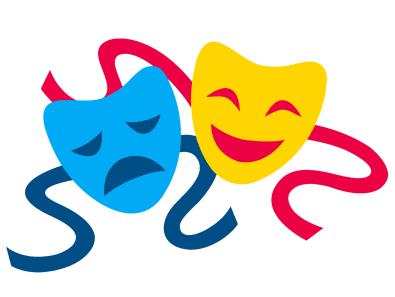 „Z kulturą za pan brat”W tym tygodniu szczególną uwagę zwracamy na słowa „klucze” oraz  ich znaczenie: kultura, sztuka, przyroda, szacunek.Cele tygodnia:- kształtowanie sprawności fizycznej;- kształtowanie poszanowania przez rozwijanie umiejętności okazywania szacunku osobom, przedmiotom, zwierzętom w najbliższym otoczeniu;- uświadamianie znaczenia właściwego zachowania się w różnych codziennych sytuacjach (zwracanie uwagi na używanie zwrotów grzecznościowych);- rozbudzanie ciekawości kulturą i sztuką (uwrażliwianie na historię i piękno zabytków);- rozbudzanie zainteresowania przedszkolaków sztuką teatralną;- stwarzanie okazji do samodzielnych improwizacji teatralnych;- zapoznanie z literą F, f na podstawie wyrazu podstawowego farby;- usprawnianie pracy rąk w zakresie percepcji dotykowej i sprawności manipulacyjnej palców i dłoni;- rozbudzanie ekspresji plastycznej i dawanie radości z wykonywanego działania;- kształtowanie poczucia estetyki.*Wskazówki dla Rodziców:Szacunek jest postawą, która wyraża uznanie innej osoby, rzeczy czy postawy za wartościową i godną naśladowania. Łączy się z grzecznością i troską o uczucia drugiego człowieka, poszanowaniem cudzej własności, docenianiem i wyrażaniem uznania.  Poza szacunkiem do osób istnieje również szacunek do rzeczy materialnych i niematerialnych, na przykład szacunek do wartości czy przyrody (obejmuje troskę o ochronę):- szacunek do ludzi: np. do ludzi starszych, kobiet w ciąży, do czyjeś pracy, a także do siebie nawzajem oraz do samych siebie;- szacunek do szeroko rozumianej inności: innego koloru skóry, niepełnosprawności, czy po prostu małych dziwactw, które odróżniają ludzi od siebie i sprawiają, że na świecie nie jest nudno;- szacunek do rzeczy: dóbr publicznych- wspólnych, służących wszystkim ludziom, ale także do własnych książek, zabawek czy wytworów pracy- szacunek do przyrody: podkreślenie konieczności segregowania odpadów, zachęcanie dzieci do właściwego zachowania się w lesie, odpowiedniego dbania o zwierzęta domowe.PROPOZYCJE AKTYWNOŚCI W TYM TYGODNIU:Wirtualne zwiedzanie zabytków https://kreatywnepraceplastyczne.blogspot.com/2020/06/wirtualne-zwiedzanie-dla-dzieci.html?m=1Zachęcamy do rozbudzania ciekawości kulturą i sztuką. Dzięki nowoczesnym technologiom dzieci mogą odbywać wirtualne spacery, przeglądać panoramiczne zdjęcia zabytków  i oryginalnych obiektów, co w przyszłości mamy nadzieję, zachęci je do odwiedzenia danego miejsca.Piosenka „Magiczne miejsce” Marek Majewki (słowa i muzyka w linku)(Dziecko: śpiewa piosenkę „Magiczne miejsce”)1. Teatr to jest widownia i scena.Niby nic magicznego w tym nie ma,aż do chwili, gdy nagle na sceniedziwne zacznie się przedstawienie.Ref. Bo w teatrze, w teatrze, w teatrze,czarodziejskie jest to, na co patrzę.Gdy się tylko podnosi kurtyna,to od razu czar działać zaczyna.2. Każda bajka się staje prawdziwaGaśnie światło i scena ożywa.Wszystko może się zdarzyć na scenie.Działa czar, póki trwa przedstawienie.Ref. Bo w teatrze, w teatrze, w teatrze...3. Teatr gra. Każdy ma czego szuka.A to wszystko nazywa się sztuka.Gdy dorosnę, to może tu wrócę,żeby zagrać na scenie w tej sztuce.Ref. Bo w teatrze, w teatrze, w teatrze...https://view.genial.ly/605c6a68a4975f0d69fc23a5?fbclid=IwAR1fXOVl3ZqCkaE5YbI7E1UX5VcaRPVW2drX_aG6iu0mUAJDe0aWtDpyphU„Czym jest teatr?”- (link wyżej) utrwalenie wiadomości na temat teatru, opowiadanie pt „Ale teatr!” Marcina Brykczyńskiego (zadania-pytania przy opowiadaniu nr 1-4)(Dziecko: z uwagą ogląda prezentację multimedialną; uważnie słucha tekstu literackiego; ekspresyjnie wyraża swoje uczucia, przeżycia, odgrywając role; czerpie radość z zabaw parateatralnych; inscenizuje za pomocą papierowych postaci treści bajki wg własnego pomysłu)Zadanie nr 5 : Zachęcam Motylki i ich Rodziny do zabaw parateatralnych; możecie stworzyć w domu własne, krótkie przedstawienie – np. nagrać krótką scenkę teatru cieni. Propozycje zabaw parateatralnych rodzic – dziecko/-i:- ta rzecz – (zabawa dla całej rodziny, można usiąść w kole) rodzic trzyma w ręce jakiś przedmiot, np. kwiatka, zadaniem uczestników zabawy jest podawanie sobie tego przedmiotu z rąk do rąk zachowując się odpowiednio do sytuacji o której mówi rodzic, np. ta rzecz jest bardzo ciężka, gorąca, kłująca, brzydko pachnie itp.- zabawa ze sznurkiem w  marionetkę – rodzic trzyma krótki sznurek (ok 20cm)                    i prosi dziecko, aby wczuło się tak, jakby było sznurkiem, np. kiedy rodzic potrząsa sznurkiem – dziecko się trzęsie, kiedy wypada z ręki – dziecko opada na ziemię, kiedy sznurek podrzuca- dziecko podskakuje itp.- galeria portretów – wykonujemy wcześniej ramę obrazu. Rodzic wczuwa się w rolę przewodnika w muzeum/galerii i opowiada o zbiorach obrazów. Kiedy opisuje jakiś obraz, przystawia ramkę do twarzy dziecka  – dziecko musi przedstawić za pomocą mimiki twarzy i prostego gestu tytułową postać np. dzielny żołnierz, zawstydzona dama, zły pirat, przerażony chłopiec, wściekły chłopiec, itp.- zabawa oddechowa – rodzic naśladuje gest nadmuchiwanego balonika, zadaniem dziecka jest stopniowe nabieranie powietrza, a następnie przy długiej wymowie głoski „s” powolne wypuszczanie powietrza.Aktywność plastyczna (Dziecko: poznaje różne techniki plastyczne; potrafi modelować masą sensoryczną; realizuje własne pomysły, szanuje pomysły innych; chętnie podejmuje działania twórcze; doskonali sprawność manualną palców, nadgarstka; utrzymuje porządek              w miejscu pracy)W tym tygodniu propozycją zabaw plastycznych są masy sensoryczne. Najbardziej znaną i najprostszą masą plastyczną do wykonania w warunkach domowych jest  masa solna. MASA SOLNA- szklanka soli- szklanka mąki- 125ml wodyCałość należy zagnieść, aż do otrzymania jednolitej i gładkiej masy. Masa solna szybko wysycha, więc można później pomalować swoje rzeźby farbami. Możecie wykonać np. wiosenny wazon na kwiaty, bazie, itp.Polecamy spróbować wspólnie wykonać też inne sensomasy:MARCHEWKOLINA- ugotowana marchewka – kilka sztuk- mąka/skrobia ziemniaczana 0.5kg-1kg- opcjonalnie zapach do ciasta np. pomarańczowyObrane marchewki gotujemy (odlewamy wodę), blendujemy warzywa na jednolitą masę. Stopniowo dosypujemy mąkę ziemniaczaną porcjami i wyrabiamy ciasto. Ciastolina powinna być lekko wilgotna i nie przyklejać się do rąk. Najlepiej przechowywać ją w lodówce, w zamkniętym pojemniku.DOMOWY PIASEK PRAWIE-KINETYCZNY- piasek do piaskownicy- skrobia ziemniaczana- woda- opcjonalnie barwnik spożywczy5 szklanek piasku mieszamy z 2,5 szklankami mąki, dodajemy 1 szklankę wody (z barwnikiem) i znowu mieszamy aż do uzyskania odpowiedniej konsystencji (można dodać więcej wody).MASA ORZECHOWA JADALNA- 1 szklanka masła orzechowego- 2 szklanki mleka w proszku- 1 szklanka mioduMieszamy składniki, w razie potrzeby podsypując mlekiem w proszku.Dla chętnych dzieci polecamy rozwiązanie quizu wiosennego:Wiosenne kwiaty– gra interaktywna https://view.genial.ly/60607a0c22e8260d25456d9a/interactive-image-wiosenne-kwiaty-gra-interaktywna?fbclid=IwAR1eBomvfL6Tg7uRLbM5zcaDX_P3nj_-SJKB7aZou4qBK2OksfHOeALZqbMKarty pracyPropozycje kart pracy na ten tydzień to:Mieszanie barw – rozwijanie percepcji wzrokowej; wyrobienie znajomości             i umiejętności mieszania barw podstawowych dla uzyskania barw pochodnychZabawy przed kartą nr 2 i 3: na podstawie wyrazu podstawowego farby.- „Wymienię nazwy kolorów a Ty podaj  przykłady przedmiotów, roślin lub zwierząt     w tych kolorach…”Np. zółty jak słońce, dojrzała gruszka itp.- ćwiczenia słuchowe: „Podziel słowo farby na sylaby i głoski. Na jaką głoskę zaczyna się słowo farby?”- ćwiczenia w szukanie głoski f – „Podaj przykłady słów rozpoczynających się głoską f…. , a które mają głoskę f na końcu”- prezentacja literki f - kreślenie literki f w powietrzu, następnie pisanie literki               w mące, a potem palcem umoczonym w farbie na kartce – Powodzenia! F jak farby – zapoznanie z literą F,f; dziecko wyszukuje głoskę f w słowachF – utrwalenie litery f; odszukanie litery f w wyrazachObrazki – rozwijanie spostrzegawczościWiosenna łąka – doskonalenie umiejętności przeliczania (5l)Chmurki – doskonalenie umiejętności dodawania (6l)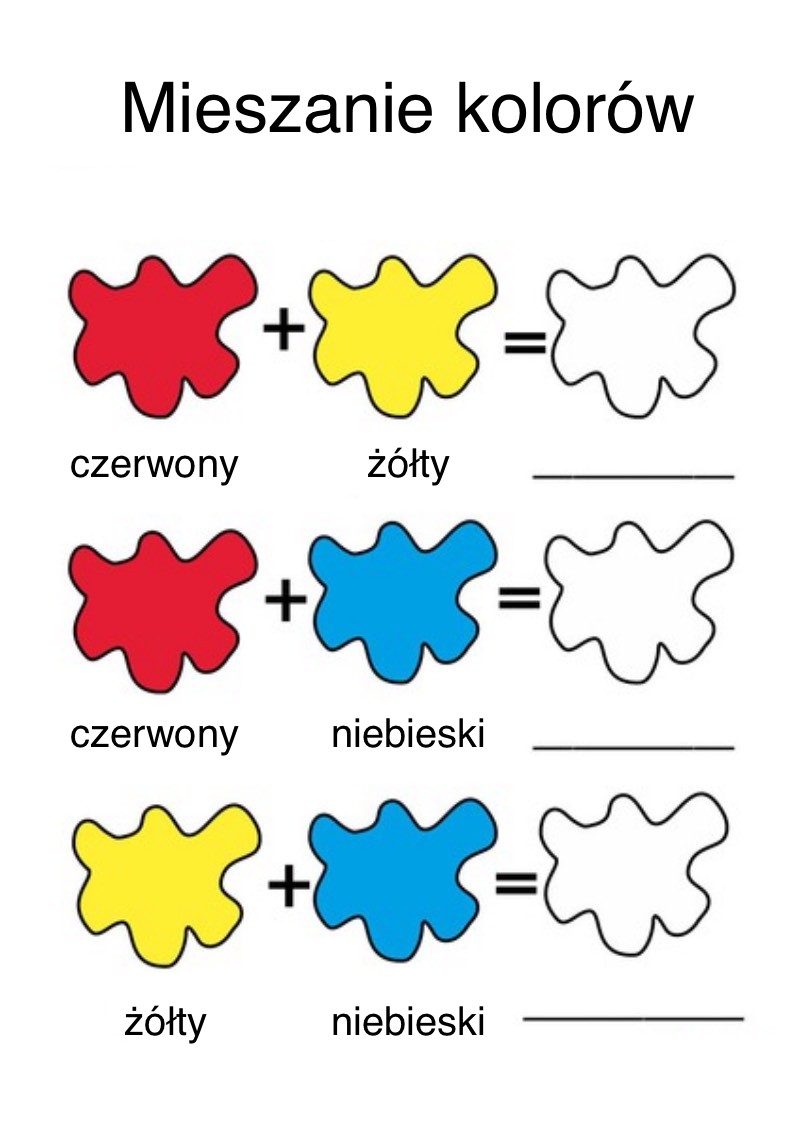 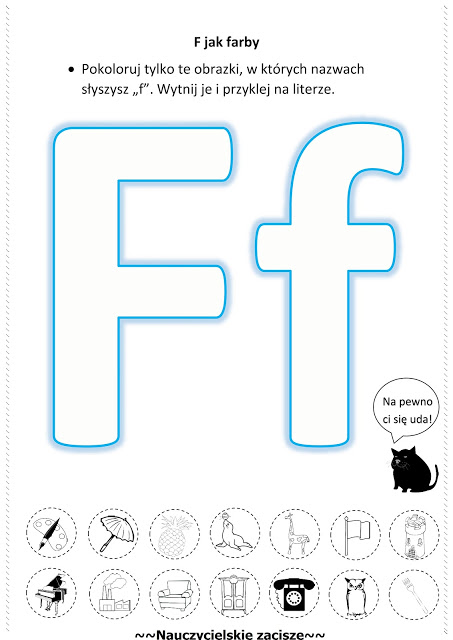 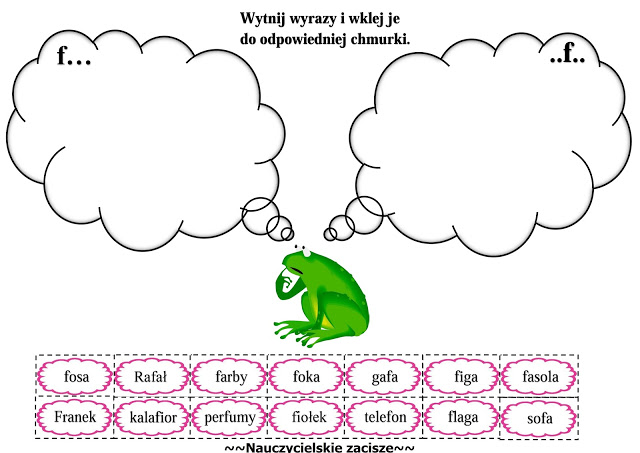 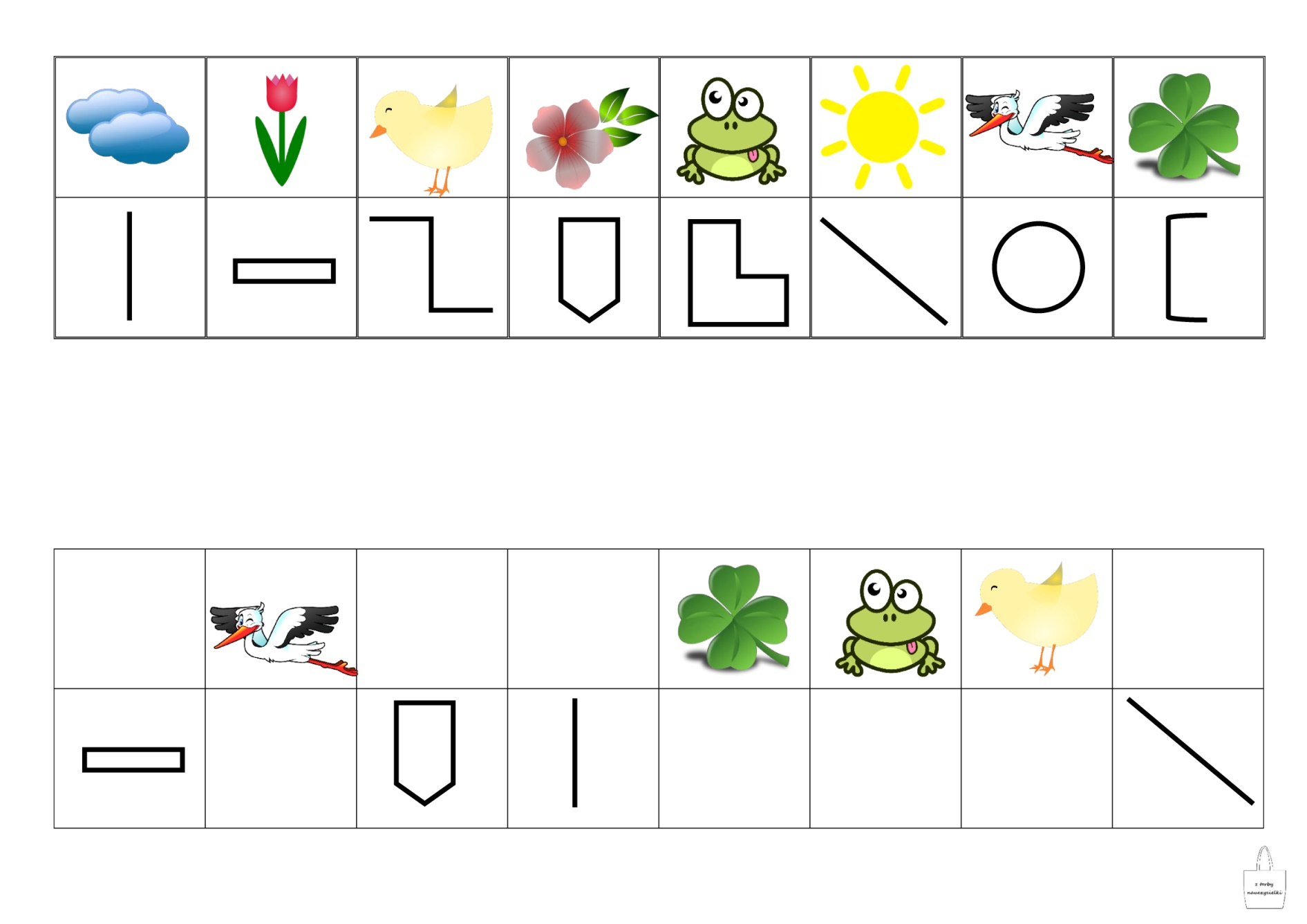 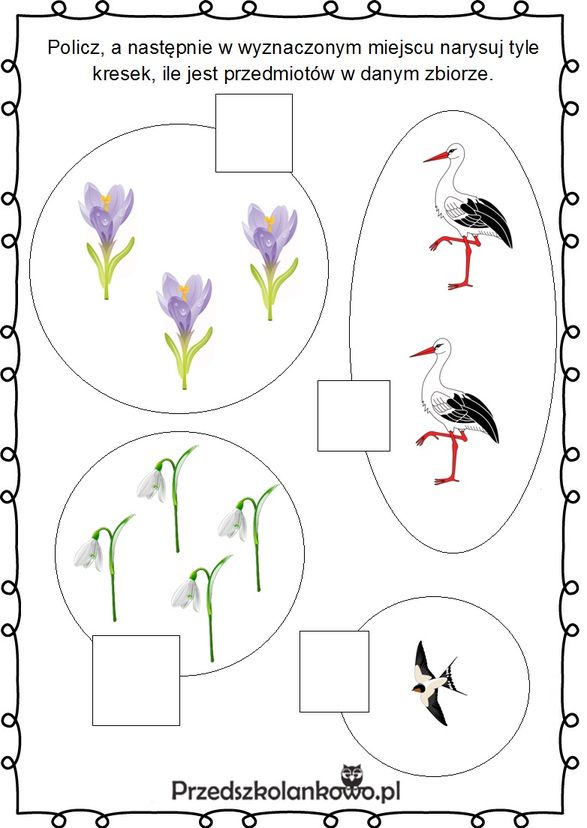 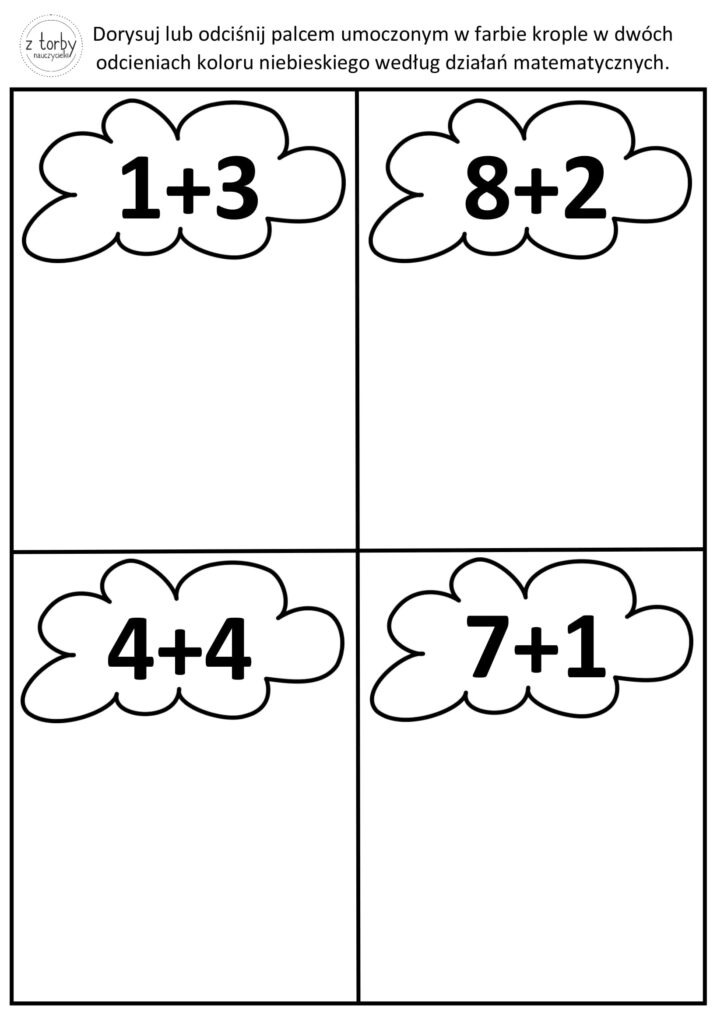 